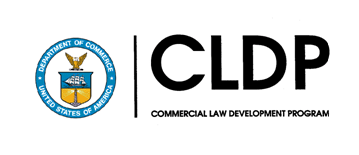 Cele mai bune practici în achizițiile publice: servicii sociale20-21 decembrie, 2021Sponsorizat de cătreDepartamentul de Comerț al SUAProgramul de Dezvoltare al Dreptului Comercial (CLDP)Proiect realizat datorită finanțării din parteaDepartamentului de Stat al SUAINFORMAȚIICLDPDrew RobertsAvocat-Consilier, InternaționalProgramul de Dezvoltare al Dreptului ComercialBiroul General al Consilierului Departamentul de Comerț al SUATel.: +1-202-482-2655E-mail: DRoberts2@doc.govDane SteevesSpecialist în programe InternaționaleProgramul de Dezvoltare al Dreptului ComercialBiroul General al Consilierului Departamentul de Comerț al SUATel.: +1-202-482-6022E-mail: DSteeves@doc.govEXPERȚI PARTICIPANȚI:Ioan BaciuManaging AssociateRubin Meyer Doru & Trandafir – BucureștiExpert în achiziții publice UERuairi Macdonald Sr. Research Associate Laboratorul de rezultate guvernamentaleȘcoala de Guvernare “Blavatnik”Universitatea OxfordAGENDA Luni, 20 Decembrie 2021Locația: ZoomLuni, 20 Decembrie 2021Locația: Zoom14:00 – 14:15Discurs de bun venit și Prezentarea Programului, Coordonator  Drew Roberts, CLDP14:15 – 15:15Achiziții sociale: Clarificarea problemelor care se suprapun, Ruairi Macdonald, Universitatea Oxford 15:15 – 15:30Întrebări / discuții,Moderator - Drew Roberts, CLDP Marți, 21 Decembrie 2021Locația: ZoomMarți, 21 Decembrie 2021Locația: Zoom14:00 – 15:00Achiziții de servicii sociale: perspectiva României, Ioan Baciu, Rubin Meyer Doru & Trandafir15:00 – 15:30Întrebări / discuții / pașii următori, Moderator - Drew Roberts, CLDP 